TOWNSHIP OF GREEN	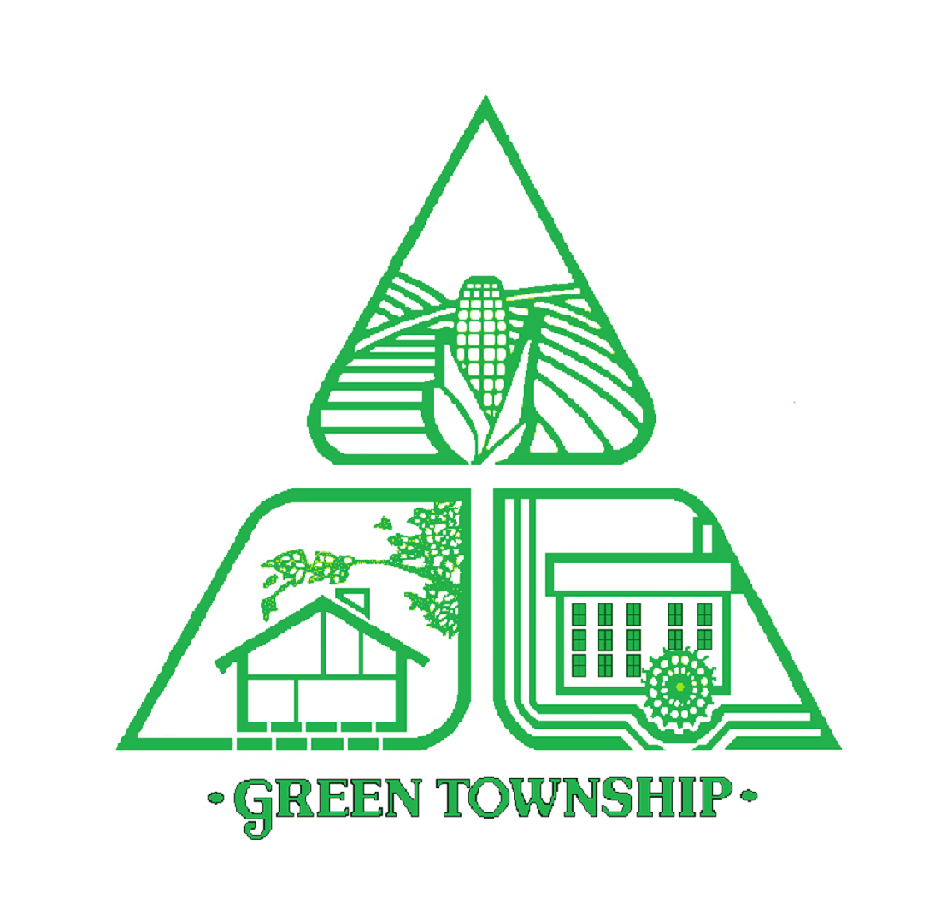 150 Kennedy Road		 (908) 852-9333Post Office Box 65	FAX (908) 852-1972Tranquility, NJ 07879	Website: www.greentwp.com “NO KNOCK” REGISTRY REQUEST FORM The purpose of the "No Knock" Registry is to provide residents of the Township of Green relief from unwanted solicitations, inquiries and general disturbances from commercial solicitation, peddlers, and canvassing.  It is intended to provide an option to Township residents to protect their privacy and personal property by including their residence on the registry and thereby curtailing unwanted solicitation at their place of residence.The registry shall consist of a listing, alphabetically by street, with the street name and residence number of all residences that have requested to be included on the registry.  No names or other personal information shall be included on the registry.Residents will be provided with a "No Knock" sticker to place on their premises.Please check preference in size of sticker:  _____ 8 ½” x 11”   or    _____ 4” x 5”A residence shall remain on the registry until a request is made in writing to the MUNICIPAL CLERK to have such residence removed from the registry.I wish to have my place of residence included in the Township of Green "No Knock" Registry.Date: 		______________________________________________________________
Name: 	______________________________________________________________
Mailing Address:	________________________________________________________Street Address:	________________________________________________________Signature: ________________________________________________________________Please return the completed form to:Municipal ClerkTownship of GreenP.O. Box 65150 Kennedy RoadTranquility, NJ  07879clerkadmin@greentwp.com